Publicado en Palma el 14/10/2021 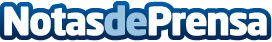 Paloma Lago presenta la gala de los premios del turismo de lujo en Mallorca de 2021Los vencedores de los IV Premios Essentially Mallorca han sido LJS Ratxó Eco Luxury Retreat en la categoría dedicada al Mejor Lujo Comprometido, la firma Carmina Shoemaker en la de Mejor Esencia de Mallorca y la Fundación Yannick y Ben Jakober como Mejor Embajador de Lujo de Mallorca. El turismo de lujo contribuye a prolongar la estancia media de cualquier destino: el 46% de los turistas de viajes de lujo dedicó 10 días a sus vacaciones y el 30% más de dos semanas, lo que incrementa su gastoDatos de contacto:Miriam Pagador Senior Account Manager / Alfabétiko-Promotourist 00 34 630 754 031 Nota de prensa publicada en: https://www.notasdeprensa.es/paloma-lago-presenta-la-gala-de-los-premios Categorias: Nacional Finanzas Viaje Andalucia Baleares Turismo Eventos Premios Actualidad Empresarial http://www.notasdeprensa.es